2021/ 2022 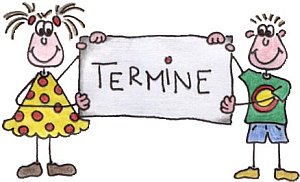 Krippe der Krümelbande.Staufen Zu den einzelnen Aktionen erhalten Sie gesonderte Einladungen oder Informationsbriefe.Die Veranstaltungen und Feste haben wir unter Vorbehalt geplant und werden auf die aktuellen Corona- Bestimmungen reagieren. Bitte haben Sie Verständnis dafür, dass wir Feste mit Eltern für das nächste Krippen- und Kindergartenjahr nicht wie gewohnt geplant haben. Unser Schwerpunkt liegt auf den Kindern und diesen wollen wir den Alltag mit den jahreszeitlichen Festen weitestgehend ermöglichen.Mittwoch, 11.11.2021 St. Martinfeier am Vormittag mit den KindernMontag, 15.11.2021 von 15:00 – 17:00 Uhr Baumschmuckbasteln mit den ElternBuchausstellungMontag, 06.12.2021 Nikolausfeier mit den Kindern am VormittagMittwoch, 22.12.2021 Weihnachtsfeier mit den Kindern am VormittagMittwoch, 26.01.2022 Planungstag /die Einrichtung ist für alle geschlossen.Freitag, 25.02.2022 Fastnachtsfeier mit den Kindern am VormittagPlanungstage 2022Mittwoch, 26. Januar 2022		Freitag, 06. Mai 2022Montag, 21. November 2022Die Planungs- und Schließtage werden von den Urlaubstagen der Kinder abgezogen und die Einrichtung ist für alle geschlossen.Schließtage 2021/22Weihnachtsferien 24.12.2021 bis 31.12.2021 Sommerferien 15.08.2022 bis 26.08.2022 Weihnachtsferien: 23.12.2022 bis 30.12.2022 November 2021Dezember 2021Januar 2022Februar 2022März/ April 2022Mittwoch, 13.04.2022 Osterfeier mit den Kindern am VormittagWaldnachmittage